ČETRTEK, 17. 12.Dragi učenec!V tabeli boš našel povezave razlage snovi in svoje naloge, ki so podčrtane. Naloge pa bodo potem starši fotografirali in jih poslali po e-pošti.PREDMETNAVODILAOPOMBESLJMALE PISANE ČRKE – črka aOglej si posnetek in sodeluj s prsti:https://www.youtube.com/watch?v=7SsMf3zhYzgOdpri zvezek in zapiši naslov MALA PISANA  A (16.12).Starši naj ti v 4 vrstice zapišejo pravilno malo pisano a kot je spodaj na sliki (ali v posnetku).Ti pa malo pisano a prepiši do konca vrstice.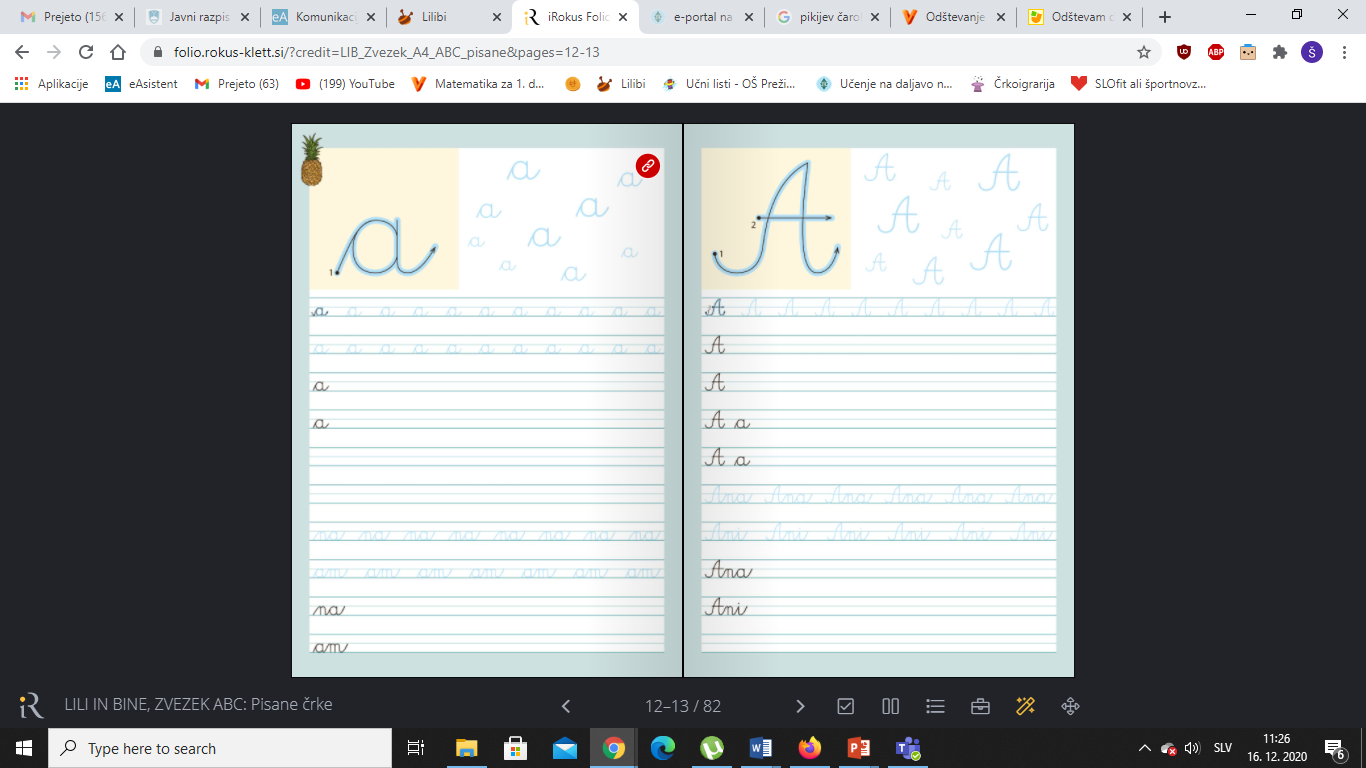 Fotografijo opravljenega dela starši pošljejo po e-pošti.MATODŠTEVANJE  DESETIC DO 100 – odštevam desetice do 100Odpri delovni zvezek na strani 99.Reši besedilne naloge (od 3. do 6.).Če imaš še težave pri odštevanju desetic, si pomagaj z risanjem palčk.Fotografijo opravljenega dela starši pošljejo po e-pošti.DRUPOMOČ LJUDEM V STISKIV delovnem zvezku reši naloge na strani 26.Pomagaj si z učbenikom na strani 26 in 27.Oglej si delo gasilcev:https://www.youtube.com/watch?v=qfn4_i34yr8in delo psov reševalcev:https://www.youtube.com/watch?v=3CKHQ501obcter kako izgleda reševalno vozilo:https://www.youtube.com/watch?v=4zrvw3StONAFotografijo opravljenega dela starši pošljejo po e-pošti.DDPSeštevanje desetic:https://interaktivne-vaje.si/matematika/mat_100/gradiva_mat_100/sestevanje-desetic/index.htmlodštevanje desetic:https://interaktivne-vaje.si/matematika/mat_100/gradiva_mat_100/odstevanje-desetic/index.htmlponovi pisanje velike začetnice. Klikni na besedo, kjer bi morala biti velika začetnica:https://www.digipuzzle.net/minigames/classichangman/hangmanquiz_si_velika_zacetnica.htmhttps://interaktivne-vaje.si/slovenscina_rs/gradiva_slovenscina/gradiva_slo_rs/velika-zacetnica/velika-zacetnica-4r-1.htmŠPOSedaj, ko si razmigal možgančke, razmigaj še mišice:https://www.youtube.com/watch?v=T8jI4RnHHf0na spodnji povezavi pa te čaka meditacijska pravljica za lahko noč »Čarobni gozd«. Poslušaš jo lahko tudi pred spanjem:https://www.youtube.com/watch?v=OBVMpKIXqIw&t=28s